For your personal use, please take this newsletter away with you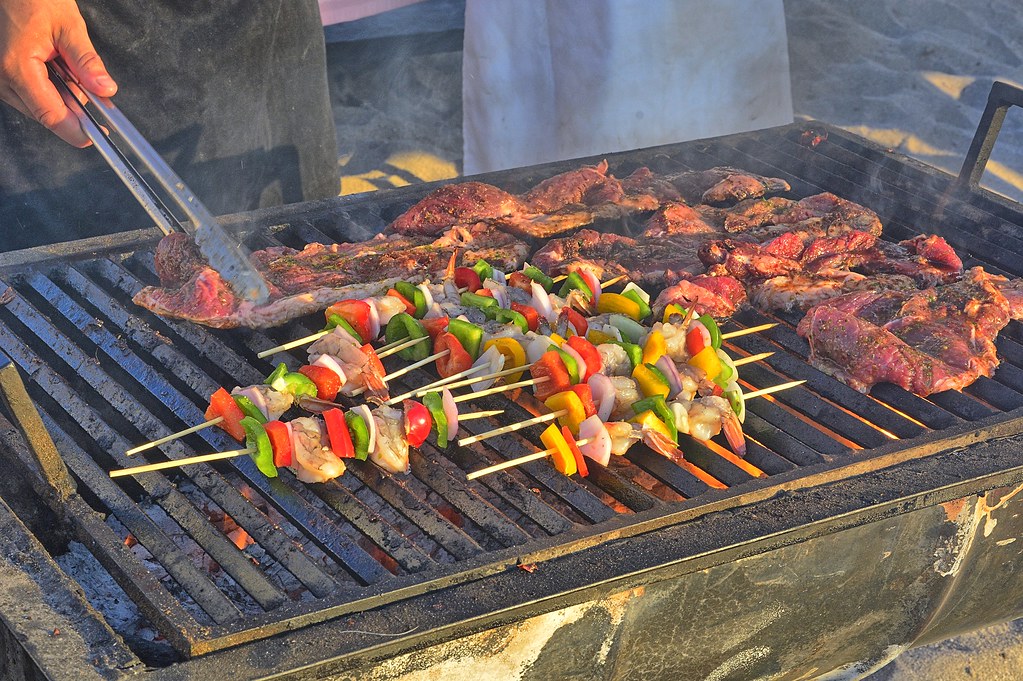 COVID-19 MEASURES STILL IN PLACE:Booking before attending Mass by email or calling the Parish Office (Monday, Wednesday, 9am - 1pm, Friday 9am - 3pm) providing full name, contact number and email/home address. This is to follow the NHS “Track and Trace” system imposed by the Government Body temperature check with the help of a stewardProper wearing of face coverings at all timeUsing of hand sanitizer entering and leaving the ChurchUsing the “ONE WAY SYSTEM” entering the main front door and leaving by the side door of the churchCongregational singing is not permittedSign of the peace is omittedChildren are not allowed to wander around the church for their own protection and other people’s safetyVotive candles are availableThe congregation is invited to leave immediately after the Holy Mass allowing the stewards to sanitize the church WHAT IS NEW?Following the Social Distancing rule of 1 metre or more, we can now accomodate 86 people. (The sitting areas have green signage). Please follow the guidance of the stewards.We can reintroduce bidding prayersThe Offertory Procession is reintroduced with those involved sanitising their hands immediately before they touch the sacred vessel or other giftsThe Holy Communion will continue to be under one kind and the Minister will continue to wear a face covering and it is permitted to announce “the Body of Christ” for each communicant. Communion is recommended to be distributed in the hands, but if people wish to receive on the tongue, then they should wait until the end of the communion line and receive then. Communion on the tongue exposes the ministers’ hands to their aerosol and inccreases the possibility of viral infections. He will have to sanitize his hands again immediately after.14th Sunday in Ordinary Time – Year BEntrance Antiphon.Your merciful love, O God, we have received in the midst of your temple. Your praise, O God, like your name, reaches the ends of the earth; your right hand is filled with saving justice.In the name of the Father, and of the Son, and of the Holy Spirit. Amen.C. The Lord be with youAll. And with your SpiritAll: I confess to almighty GodAnd you my brothers and sisters,That I have greatly sinned, In my thoughts and in my words,In what I have done and in what I have failed to do,through my fault, through my fault,through my most grievous fault; therefore, I ask blessed Mary ever-virgin,all the Angels and Saints,and you my brothers and sisters, to pray for me to the Lord our God.C: Lord, have mercy.  All: Lord, have mercy. C: Christ have mercy. All: Christ have mercy. C: Lord, have mercy.  All: Lord, have mercy. All:  Glory to God in the highestAnd on earth peace to people of goodwill.We praise you,We bless you,We adore you; we glorify you; we give you thanks for your great glory,Lord God, heavenly King, O God, almighty Father.Lord Jesus Christ, Only Begotten Son,Lord God, Lamb of God, Son of the father,You take away the sins of the world, have mercy on us;You take away the sins of the world, receive our prayer;You are seated at the right hand of the Father,Have mercy on us.For you alone are the Holy One,You alone are the Lord, You alone are the Most High Jesus Christ, With the Holy Spirit,In the glory of God the Father.AmenC: Let us pray.First Reading				      	                          Ezekiel 2:2-5 The spirit came into me and made me stand up, and I heard the Lord speaking to me. He said, ‘Son of man, I am sending you to the Israelites, to the rebels who have turned against me. Till now they and their ancestors have been in revolt against me. The sons are defiant and obstinate; I am sending you to them, to say, “The Lord says this.” Whether they listen or not, this set of rebels shall know there is a prophet among them.’The word of the Lord.Psalm:						                                122: R.v.2Response: Our eyes are on the Lord till he shows us his mercy.To you have I lifted up my eyes,you who dwell in the heavens:my eyes, like the eyes of slaveson the hands of their lords. R#Like the eyes of a servanton the hands of her mistress,so our eyes are on the Lord our Godtill he shows us his mercy. R#Have mercy on us, Lord, have mercy.We are filled with contempt.Indeed all to full is our soulwith the scorn of the rich,with the proud man’s disdain. R#Second Reading				             2 Corinthians 12:7-10 In view of the extraordinary nature of these revelations, to stop me from getting too proud I was given a thorn in the flesh, an angel of Satan to beat me and stop me from getting too proud! About this thing, I have pleaded with the Lord three times for it to leave me, but he has said, ‘My grace is enough for you: my power is at its best in weakness.’ So I shall be very happy to make my weaknesses my special boast so that the power of Christ may stay over me, and that is why I am quite content with my weaknesses, and with insults, hardships, persecutions, and the agonies I go through for Christ’s sake. For it is when I am weak that I am strong.The word of the LordAlleluia, alleluia!The Word was made flesh and lived among us: to all who did accept him he gave power to become children of God.Alleluia!Priest: The Lord be with youAll: And with your Spirit.Priest: A reading from the Holy Gospel according to ….All: Glory to you, O Lord.Gospel 							                   Mark 6:1-6Jesus went to his home town and his disciples accompanied him. With the coming of the sabbath he began teaching in the synagogue and most of them were astonished when they heard him. They said, ‘Where did the man get all this? What is this wisdom that has been granted him, and these miracles that are worked through him? This is the carpenter, surely, the son of Mary, the brother of James and Joset and Jude and Simon? His sisters, too, are they not here with us?’ And they would not accept him. And Jesus said to them, ‘A prophet is only despised in his own country, among his own relations and in his own house’; and he could work no miracle there, though he cured a few sick people by laying his hands on them. He was amazed at their lack of faith.Priest: The Gospel of the LordAll: Praise to you, Lord Jesus Christ.I believe in one God, the Father almighty, maker of heaven and earth, of all things visible and invisible. I believe in one Lord Jesus Christ, the Only Begotten Son of God, born of the Father before all ages. God from God, Light from Light, true God from true God, begotten, not made, consubstantial with the Father; through him all things were made. For us men and for our salvation he came down from heaven, (all bow) and by the Holy Spirit was incarnate of the Virgin Mary and became man. For our sake he was crucified under Pontius Pilate, he suffered death and was buried, and rose again on the third day in accordance with the Scriptures. He ascended into heaven and is seated at the right hand of the Father. He will come again in glory to judge the living and the dead and his kingdom will have no end. I believe in the Holy Spirit, the Lord, the giver of life, who proceeds from the Father and the Son, who with the Father and the Son is adored and glorified, who has spoken through the prophets. I believe in one, holy, catholic and apostolic Church I confess one Baptism for the forgiveness of sins and I look forward to the resurrection of the dead and the life of the world to come. Amen.Liturgy of the Eucharist:C: Pray, brethren….All: May the Lord accept the sacrifice at your handsfor the praise and glory of his namefor our good and the good of all his holy Church.C: The Lord be with you All: and with your SpiritC: Lift up your hearts. All: We lift them up to the Lord.C: Let us give thanks to the Lord our God. All: it is right and just.All: Holy, Holy, Holy, Lord God of hostsHeaven and earth are full of your gloryHosanna in the highest.Blessed is he who comes in the name of the Lord.Hosanna in the highest. Lord’s Prayer:  Our Father…C: ……. And the coming of our Saviour, Jesus Christ.All: For the kingdom, the power and the glory are yours now and for ever.All: Lamb of God, you take away the sins of the world, have mercy on us.Lamb of God, you take away the sins of the world, have mercy on us.Lamb of God, you take away the sins of the world, grant us peace.C: Behold the Lamb of God…….All: Lord, I am not worthy that you should enter under my roof,but only say the wordand my soul shall be healed.(Before the Celebrant receives Communion, he will elevate the Host and then elevate the Chalice. Holy Communion then follows the Concluding Rites.)C: THE BODY OF CHRIST. All: AMENC: THE BLOOD OF CHRIST. All: AMENCommunion Antiphon:                                                                                     Ps.33:9Taste and see that the Lord is good;blessed the man who seeks refuge in him.C: Let us Pray……….C: The Lord be with youAll: And with your Spirit.C: May Almighty God bless you,The Father, and the Son, and the Holy Spirit.All: AmenPriest: Go in peace, glorifying the Lord by your life.All: Thanks be to God.